Annex D: Electric Vehicle Homecharge Scheme Installation Form (v.2.1)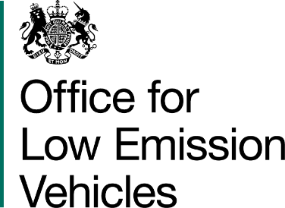 PART A – REGISTERED KEEPER/PRIMARY USER DECLARATIONSection 1All applicants must fill in boxes 1 – 5 in order for your application to be eligible, any failure to do so may result in your application being unsuccessful. In addition, if you are currently in possession of your vehicle you must fill in box 6, if your vehicle is on order and you are unable to provide the VRN/VIN at this stage you must fill out box 7. I, ………………………………… (“the customer”), hereby confirm that the above information is accurate, and if it is missing from this claim I will provide the VRN to DVLA within 28 days of the delivery of my vehicle.Signed…………………………………………..         Date………………….Section 2In addition to the information above, please put a tick in one of the four boxes in the right-hand column to confirm your customer type and that you have at least one of the matching pieces of evidence. All attached documents must reference your name, address and vehicle make and model.Section 3Under the scheme the government funds up to 75% of the cost of a home chargepoint and associated equipment as well as the cost of installation. Usually the remaining cost should be met by the customer. However, there may be circumstances when other 3rd parties offer to meet this cost such as vehicle manufacturers, energy companies or chargepoint manufacturers.Section 4Eligibility Criteria for GrantI confirm that each of the below statements applies to me:(Please tick each the boxes below to confirm you have read and understood all of the terms and conditions below.)Conditions for use of chargepoint In addition, I can confirm that I am in agreement with the following conditions of use: Section 5 - Customer DeclarationI have read and understood the information outlined in sections 2 - 5. I declare that the information I have given on this form is correct and complete. I understand that OLEV will use all of the information provided on this form and all supporting evidence to assess the claim for the Electric Vehicle Homecharge Grant Scheme. If I knowingly breach any of the above conditions, give information that is incorrect or if relevant information is knowingly omitted in this application, OLEV reserves the right to take whatever action it deems appropriate (including, but not limited to, legal action) to recover from the customer any benefit received in accordance with the EVHS grant and any other associated recovery costs.Signed…………………………………………..         Date………………….Name…………………………………………….. ("the customer")PART B – AGREED CHARGEPOINT INSTALLATION PRICE BREAKDOWNReminder: This installation will not be eligible under the EVHS if the customer no longer has possession of the electric vehicle being used in this claim. If the installer becomes aware that any of the customer's circumstances as confirmed in Part A have changed prior to the day installation, the installer must inform OLEV via email at chargepoint.grants@olev.gsi.gov.uk. OLEV reserves the right to withhold payment from the installer where the installer has failed to inform OLEV of such changes in circumstances which affect the customer’s eligibility under the EVHS.Price breakdown table – please only fill out the unshaded empty boxes.I, ………………………………… [customer (“the customer”)/third party name] confirm that:[i]  the estimate of hours worked [as above] is accurate, and I have agreed that the remaining contribution will be met by the sources stated above.Signed………………[customer/third party]         Signed….……..……[installer]         Date…………….……….PART C – INSTALLER DECLARATIONSection 1- Installation detailsI, ……………….…….…………………………. on behalf of [authorised chargepoint installer]………………..………………..…………, confirm that the following installation records are accurate as of the date of installation:Cost breakdown table – Please use the below table to list all equipment and items used in the installation, and use the adjacent box to list the price of each.Section 2- Part A Installer authorisationI can confirm that the following statements apply to me:I have been formally approved by the chargepoint manufacturer to install this equipment;I am registered with ………………………………[accreditation body]Section 2-Part B Installation conditionsI can confirm that I am in agreement with the following statements in relation to this installation The customer has demonstrated to me that they are the registered keeper, lessee or is the nominated user of an eligible electric vehicle.The customer has demonstrated they are the primary user of this eligible electric vehicle for a minimum of 6 monthsThe installation address has designated private off-street parking and the chargepoint has been installed in an appropriate location, with appropriate access for a vehicle.That the …………………………………………[chargepoint model] meets the Office for Low Emission Vehicles (OLEV)  Electric Vehicle Homecharge Scheme minimum technical standard specification; The installation is in accordance with the current edition of the Building Regulations Part P  (Electrical Safety – Dwellings) and in full compliance with the requirements of the current edition of the UK wiring regulations (BS7671) and the IET Code of Practice for Electric Vehicle Charging Equipment Installation and that I can provide all evidence required of compliance with these documents, as specified by them.I will complete a BS7671 Electrical Installation Certificate and Building Regulations compliance certificate for this installation.I will notify the local Distribution Network Operator of this installation, providing all information required on the form accurately and will inform DVLA of that notification.I have recorded photographic evidence of this chargepoint installation. With one photo showing the chargepoint serial number and another the installation site relative to the off-street parking.Section 3 –Installer Declaration If I knowingly breach any of the above conditions, give information that is incorrect or if relevant information is knowingly omitted in this application, OLEV reserves the right to take whatever action it deems appropriate (including but not limited to legal action) to recover from the installer any benefit received in accordance with the EVHS grant and any other associated recovery costs. Signed…………………………………………..         Date………………….Name……………………………………………..1 Name of Primary Vehicle User ("the customer")2Installation address3Customer phone number4Customer email address5Vehicle Make and Model (please ensure this vehicle is eligible for the grant)6Vehicle Registration Number (VRN) or Vehicle Identification Number (VIN)**The VRN must be provided where the customer has possession of the vehicle on the day of installation. If the vehicle is on order, please provide your name, address, chargepoint ID and VRN to the DVLA within 28 days of the delivery of the vehicle.ChargepointGrantEnq@dvla.gsi.gov.ukFailure to provide this within the timescale may mean OLEV takes action to seek recovery of the grant benefits, in accordance with section 5. 7For vehicles on order, please provide the estimated delivery date and one of the following identification numbers (please state which):Order numberReference numberArrangement numberAgreement numberEnquiry/quotation numberIf your order confirmation does not include any of the above, please contact your vehicle provider to obtain one, otherwise this application will be ineligible.Identification number:Estimated delivery date:(The estimated delivery date should be no more than four months from the date of installation and should be the same date that appears on your vehicle order form. If, for any reason, these dates do not match, please provide an explanation as to why in the space below.)Customer typeAccepted Evidence Please tickI am the registered keeper / I have ordered the vehicleA copy of the V5CI am the registered keeper / I have ordered the vehicleOrder ConfirmationI am the registered keeper / I have ordered the vehicleOther proof of purchaseI am leasing or have a finance agreement for this vehicle Official headed documentation providing evidence that you are the user of an eligible electric vehicle for a minimum of 6 months.Leasing ConfirmationI am leasing or have a finance agreement for this vehicle Official headed documentation providing evidence that you are the user of an eligible electric vehicle for a minimum of 6 months.Hire Purchase AgreementI am leasing or have a finance agreement for this vehicle Official headed documentation providing evidence that you are the user of an eligible electric vehicle for a minimum of 6 months.Personal Contract Hire Agreement I am leasing or have a finance agreement for this vehicle Official headed documentation providing evidence that you are the user of an eligible electric vehicle for a minimum of 6 months.Personal Contract Purchase AgreementI am leasing or have a finance agreement for this vehicle Official headed documentation providing evidence that you are the user of an eligible electric vehicle for a minimum of 6 months.Motability Order or ContractI am leasing or have a finance agreement for this vehicle Official headed documentation providing evidence that you are the user of an eligible electric vehicle for a minimum of 6 months.Letter from Leasing Company or other appropriate party providing use of the vehicle (must include a Company Registration Number)I am the nominated user of an employer vehicleOfficial headed documentation providing evidence that you are the user of an eligible electric vehicle for a minimum of 6 months is requiredLetter from Employer (See Annex I for template, must include Company Registration Number, VAT-registration number or attach separate HMRC registration confirmation)I have leased the vehicle as part of a salary-sacrifice scheme.Letter from Employer (See Annex I for template, must include Company Registration Number, VAT-registration number or attach separate HMRC registration confirmation)I have leased the vehicle as part of a salary-sacrifice scheme.Order ConfirmationIf you are not contributing the total amount of the remaining cost of the chargepoint please describe how this is being coveredI am the registered keeper, lessee or the nominated user of this eligible electric vehicle or have the vehicle on orderI have use of this eligible vehicle for a minimum of 6 months beginning on the date I take keepership or control of the vehicle. I acknowledge that I am required to inform the installer if before my installation date my circumstances change and I am therefore no longer eligible for the grant.I understand that after the installation date if my circumstances change and I therefore no longer have control of the vehicle for the minimum 6 months period I am required to inform OLEV via email at chargepoint.grants@olev.gsi.gov.ukThe address specified in Part A is a residential address and that I own the property or have consent from the landlord for a domestic recharging unit to be installed.If I have possession of my vehicle on the day of installation, and the VRN was not provided in Part A, I understand that the VRN MUST be provided in Part B of this application. If a third party will be signing Part B on the day of installation, I will ensure they are able to provide the correct VRN for me.To my knowledge, a grant has not previously been claimed at this property under the Domestic Recharging Scheme (which ran from February 2013 to August 2014) or EVHS.OR My household has 2 eligible vehicles and I am therefore claiming a second chargepoint grant. In this case:   - The VRN for the existing eligible vehicle (which is not the vehicle being claimed for in this application) is ………………………   - The existing eligible vehicle (which is not the vehicle being claimed for in this application) is a leased/company vehicle or is currently on order, and I will provide additional evidence for this vehicle as listed in Section 2.I have not previously claimed under the Domestic Recharging Scheme or Electric Vehicle Homecharge Scheme for this vehicleI am having this chargepoint installed as a private individual and will not be claiming the VAT back from HMRC.The installation address has designated private off-street parking with good access for an eligible vehicle to be charged safely.I am content for: …………………………………………………[authorised chargepoint installer], to claim the Electric Vehicle Homecharge grant on my behalf and acknowledge that I may be contacted in the future by the Office for Low Emission Vehicles (OLEV) or its agents for audit purposes. (Your personal information will be safeguarded and processed in accordance with the requirements of the Data Protection Act 1998.)I understand that I am responsible for paying the costs associated with electricity usage for the chargepoint.Name of person signing if different from Part A. (Please provide relationship to the primary user)Unique chargepoint serial numberTick to confirm the chargepoint has been installed in an appropriate location If the VRN/VIN was not provided in Part A by the customer, and the vehicle has been taken possession of since the customer signed Part A, this must now be provided in the adjacent box.Please ensure you have the correct VRN/VIN for the vehicle, as an incorrect VRN/VIN will invalidate this claim.If the vehicle has not been delivered/taken possession of this information should be provided to DVLA within 28 days of delivery.DescriptionNet Price(ex. VAT)HardwareHardwareCharge-point unit price to customer:£Other equipment (switchgear etc.):£Other eligible costs:£LabourLabourHourly rate to customer:£No. of hours worked:               hrsTotal labour cost:£TotalsTotals             VAT          TOTALTotal Install Price - Without Subsidy£££EVHS Grant value (75% - capped at £500):£Total Install Price - Charged to Customer£££Remaining contribution(s)Please specify amounts inclusive of VAT (gross).Please specify source(s) and amounts either in pounds or as a percentage (please delete as appropriate)SourceAmount inc.  VAT)Remaining contribution(s)Please specify amounts inclusive of VAT (gross).Please specify source(s) and amounts either in pounds or as a percentage (please delete as appropriate) £Remaining contribution(s)Please specify amounts inclusive of VAT (gross).Please specify source(s) and amounts either in pounds or as a percentage (please delete as appropriate)                      %Remaining contribution(s)Please specify amounts inclusive of VAT (gross).Please specify source(s) and amounts either in pounds or as a percentage (please delete as appropriate) £Remaining contribution(s)Please specify amounts inclusive of VAT (gross).Please specify source(s) and amounts either in pounds or as a percentage (please delete as appropriate)                      %Remaining contribution(s)Please specify amounts inclusive of VAT (gross).Please specify source(s) and amounts either in pounds or as a percentage (please delete as appropriate) £Remaining contribution(s)Please specify amounts inclusive of VAT (gross).Please specify source(s) and amounts either in pounds or as a percentage (please delete as appropriate)                      %Installation postcodeCompany OLEV authorisation codeEVHSUnique chargepoint serial numberChargepoint ID (if different to serial number)Installation datePlease list equipment used in the installation, including price per itemEg:CableFixingsSwitchgearEquipmentPrice (Excluding VAT)TotalTotal£Other eligible cost(s)(Please specify each item)Eg:Site surveyItem(s)Price (Excluding VAT)TotalTotal£